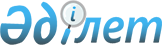 Қазақстан Республикасы Үкіметінің "Қазақстан Республикасының халықаралық шарттары мәселелері жөніндегі ведомствоаралық комиссия құру туралы" 2013 жылғы 30 сәуірдегі № 436 және "Қазақстан Республикасы қатысушы болуға ниеттенетін халықаралық шарттар бойынша, сондай-ақ халықаралық шарттардың жобалары бойынша ғылыми сараптама жүргізу қағидасын бекіту туралы" 2010 жылғы 14 қыркүйектегі № 938 қаулыларына өзгерістер енгізу туралыҚазақстан Республикасы Үкіметінің 2014 жылғы 21 мамырдағы № 513 қаулысы.
      Қазақстан Республикасының Үкіметі ҚАУЛЫ ЕТЕДІ:
      1. Қазақстан Республикасы Үкіметінің кейбір шешімдеріне мынадай өзгерістер енгізілсін:
      1) "Қазақстан Республикасының халықаралық шарттары мәселелері жөніндегі ведомствоаралық комиссия құру туралы" Қазақстан Республикасы Үкіметінің 2013 жылғы 30 сәуірдегі № 436 қаулысында:
      көрсетілген қаулымен бекітілген Қазақстан Республикасының халықаралық шарттары мәселелері жөніндегі ведомствоаралық комиссия туралы ережеде:
      4-тармақтың 1) тармақшасы мынадай редакцияда жазылсын:
      "1) халықаралық шарттарды жасасудың ағымдағы және перспективалық жоспарларының жобаларын мақұлдау;";
      2) күші жойылды - ҚР Үкіметінің 08.06.2021 № 386 (алғашқы ресми жарияланған күнінен кейін күнтізбелік он күн өткен соң қолданысқа енгізіледі) қаулысымен.

      Ескерту. 1-тармаққа өзгеріс енгізілді - ҚР Үкіметінің 08.06.2021 № 386 (алғашқы ресми жарияланған күнінен кейін күнтізбелік он күн өткен соң қолданысқа енгізіледі) қаулысымен.


      2. Осы қаулы қол қойылған күнінен бастап қолданысқа енгізіледі.
					© 2012. Қазақстан Республикасы Әділет министрлігінің «Қазақстан Республикасының Заңнама және құқықтық ақпарат институты» ШЖҚ РМК
				
Қазақстан Республикасының
Премьер-Министрі
К. Мәсімов